-----Original Message-----From: prowSent: 05 March 2019 11:05To: Matthew ChadwickCc: PlanningSubject: Re: Planning Application Consultation - 19/00250/OUTDear MatthewRef: 19/00250/OUT - Barns, Crockwell House, Manor Road, Great BourtonThank you for consulting us on the above proposal, I have now reviewed the documentation contained on Iclipse and have the following comments to make:The proposed development does not appear to require any diversions to the public footpaths numbered 138/4 and 138/15 which run directly adjacent to the development site therefore, CDC PROW have no objections to the re-submitted application.However, notwithstanding the above, I would ask that the applicant is reminded that during any development works the public footpaths must not be impacted on and will need to remain clear and accessible at all times.  No temporary obstructions including any materials, plant,  temporary structures or excavations of any kind should be deposited / undertaken on or adjacent to the Public Rights of Way that may obstruct or dissuade the public from using the public rights of way whilst the development takes place.  Reason: To ensure the public rights of way remain available and convenient for public use.Kind regardsJudith Humphreys Paralegal(cert)Paralegal AssistantShared Legal ServiceCherwell District Council|Bodicote House|Bodicote|Banbury|Oxon|OX15 4AA| Cherwell and South Northamptonshire Councils Mailto:prow@cherwellandsouthnorthants.gov.ukwww.cherwell.gov.uk | www.southnorthants.gov.uk | Find us on Facebook www.facebook.com/cherwelldistrictcouncil or www.facebook.com/southnorthantscouncilFollow us on Twitter @Cherwellcouncil or @SNorthantsC  Please consider the environment before printing this email [Please note: My working hours are Monday – Friday 7am – 3pm]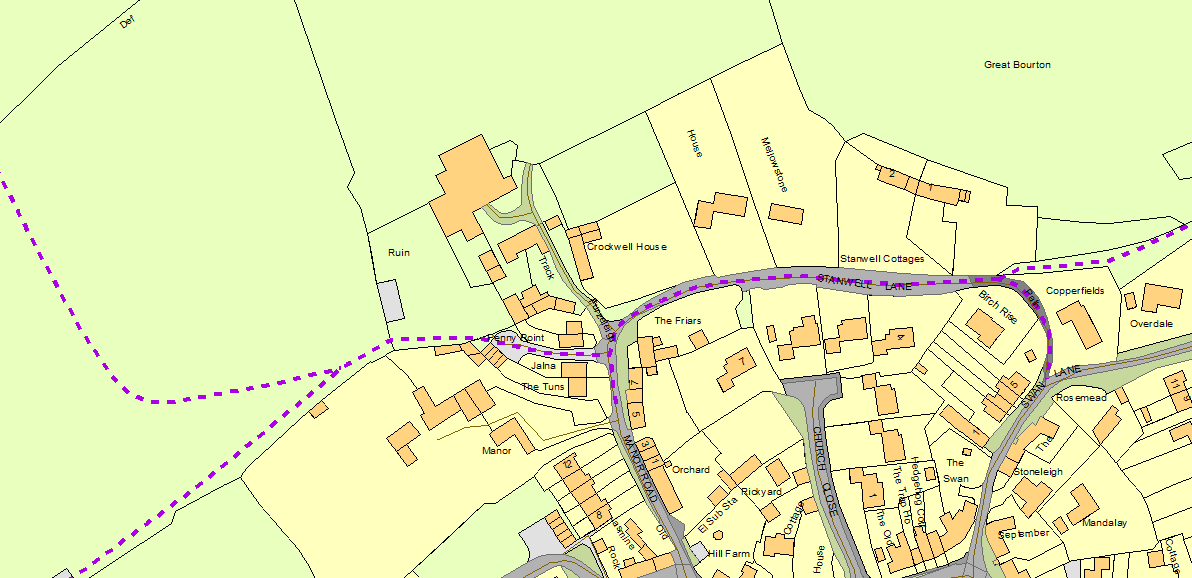 